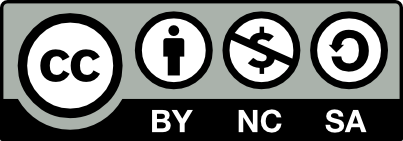 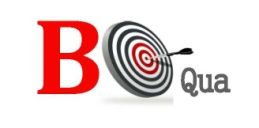 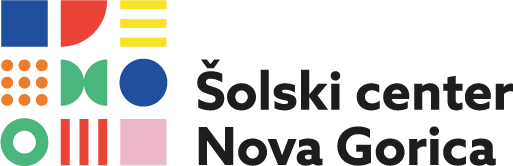 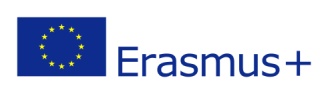 Selection of teaching and learning materials – module »Vocational orientation in the commercial sector« - Unit A3 – ExcerciseName and surname: ________________________________________EXCERCISE FROM COMMUNICATIONPurpose of the exercise:Students find the importance of clear expression and listening in spoken communication.Course of excercise:Students are divided into pairs and distributed to the role of the listener and interpreter. They sit with their backs together. An interpreter from allowed lines and shapes draws a picture. An interpreter must gradually describe the image as accurately as possible to the listener for the purpose of maximizing consistency. The listener can not ask anything, but draws the picture in accordance with the understanding of the instructions. When the picture is complete, the pair repeat the exercise by allowing the listener to ask questions now.After completing the exercise, they compare the original with the first and second image and analyze the differences and searching for the causes for it.Allowed lines and shapesStudents can draw an image from the following elements: